ÚvodDodávka turbomolekulárních pump a příslušenství bude zabudována do laserových a experimentálních zařízení v laboratorním prostředí.Turbomolekulární pumpy budou sloužit k odčerpávání atmosférického vzduchu o teplotě 20±5 °C a vlhkosti 40-80 %.Účel dokumentuTento dokument představuje technickou specifikaci (dále jen RSD; Requirements Specification Document) obsahující technické požadavky a omezující podmínky na požadované zařízení v rámci projektu ELI. Toto může vést k identifikaci rozhraní zařízení (produktu) s ELI Beamlines výzkumnými technologiemi stejně jako zařízením budovy ELI Beamlines. Tato technická specifikace (RSD) také plní roli nadřazeného dokumentu pro dokumentaci technických požadavků, které je třeba řešit na nižší úrovni konstrukčního návrhu (designu). Předmět dokumentuPožadované produkty jsou specifikovány v následujícím textu tohoto RSD (číslo tendru je TP18_720): Turbomolekulární pumpy pro čerpání atmosférického vzduchu.Produkty jsou součástí následujícího technologického celku „MAC chamber” a budou integrovány do místností E1. Tyto produkty definované daným RSD jsou evidovány v PBS pod následujícím kódem: E.E1.SUPP.TMP1 (7 ks).RSD obsahuje následující požadavky na požadované zařízení (produkty): funkční, výkonové, požadavky limitující konstrukční návrh, požadavky na provoz, údržbu a dopravu, požadavky na bezpečnost a na jakost dodávaného zařízení (produktů). Jedná se o zařízení kategorie typu A.Kategorie zařízení (produktu) typu A představuje katalogové zařízení (produkt) bez nutnosti modifikací a bez nutnosti realizovat program ověřování (přezkoumání návrhu, vizuální kontrola, zkoušky) pro Zadavatele dle aktuálních specifikací aplikací v rámci projektu ELI Beamlines.Všechny aktivity ověřování realizované Dodavatelem musí být provedeny v souladu s Dodavatelovým plánem výstupní kontroly (výstupní vizuální kontrolou a výstupními zkouškami). Interní postup přejímky zařízení (produktu) kategorie typu A musí být stanoven a aplikován před uvedením zařízení do provozu (fáze provozu).Pojmy, Definice a Použité zkratkyPro účely tohoto dokumentu jsou použity následující pojmy, zkratky a definice:Referenční dokumentyOdkazy na normy nebo technické dokumentyV případě, že tento dokument obsahuje odkazy na normy nebo standardizované/ standardizační technické dokumenty zadavatel umožňuje nabídnout také jiné rovnocenné řešení. Nabízí-li dodavatel jiné rovnocenné řešení, zadavatel neodmítne jeho nabídku, pokud dodavatel v nabídce vhodným prostředkem prokáže, že nabízené dodávky, služby nebo stavební práce splňují rovnocenným způsobem požadavky vymezené technickými podmínkami s využitím odkazu na normy nebo technické dokumenty.Obsah dodávkyREQ-022855/A	Součástí dodaného zboží musí být:Turbomolekulární pumpy dle technické specifikace (Tab. 1),Napájecí a řídící jednotky pro všechny turbomolekulární pumpy,Kabeláž,Zobrazovací jednotka určená k ovládání turbomolekulární pumpy,Síto pro hrubé nečistoty na vstupní přírubu ke každé TMP,Zavzdušňovací ventil (elektricky ovládaný) ke každé TMP,Protokol o funkčním testu TMP,Balení a transport zboží,Návod k použití, provozu, instalaci a údržbě TMP v českém nebo anglickém jazyce (v elektronické podobě),Zaškolení technického personálu o provozu a údržbě zařízení v rozsahu max. 1 den v místě dodání.Funkční, výkonové požadavky a požadavky limitující konstrukční návrhObecné požadavkyREQ-022856/A	Z turbomolekulární pumpy nesmí docházet k uvolňování částic, které by způsobili znečištění čerpané aparatury.REQ-022857/A	Ložiska nesmí být přimazávána tuhými mazivy (tuky).REQ-022858/A	Všechny turbomolekulární pumpy musí být vybaveny řídicí a napájecí jednotkou, které umožní provoz a ovládání TMP.REQ-022859/A	Všechny turbomolekulární pumpy musí být chlazeny vodou (viz Tab. 1 - Požadavky na chlad. kapalinu), nebo musí být schopné provozu bez přídavného chlazení.REQ-022860/A	Všechny turbomolekulární pumpy musí být schopny provozu v libovolné poloze.REQ-022861/A	Všechny turbomolekulární pumpy musí být chráněny proti poškození při výpadku elektrické energie.REQ-022862/A	Všechny turbomolekulární pumpy musí být chráněny proti poškození při nárůstu teploty (např. redukcí otáček, odstavením pumpy apod.).REQ-022863/A	Rozměr a typ přírub pro připojení turbomolekulárních pump k čerpanému recipientu je specifikován v Tab. 1.REQ-022864/A	Všechny vývěvy budou připevněny na protipřírubu s normovanou tloušťkou stěny pomocí šroubů do průchozích děr.REQ-022865/A	Upevňující materiál musí podléhat vakuovým standardům (ISO/TS 3669-2) a bezpečnostním předpisům pro montáž TMP dle výrobce.REQ-022866/A	Rozměr a typ výstupních přírub turbomolekulárních pump je specifikován v Tab. 1.REQ-022867/A	Pokud turbomolekulární pumpa typu A obsahuje externí kontrolér resp. integrovaný kontrolér, musí turbomolekulární pumpa resp. sestava (TMP + kontrolér) splňovat maximální rozměry dle Obr. 1.Tabulka 1: Technická specifikace turbomolekulárních pump A, B, C, D,E.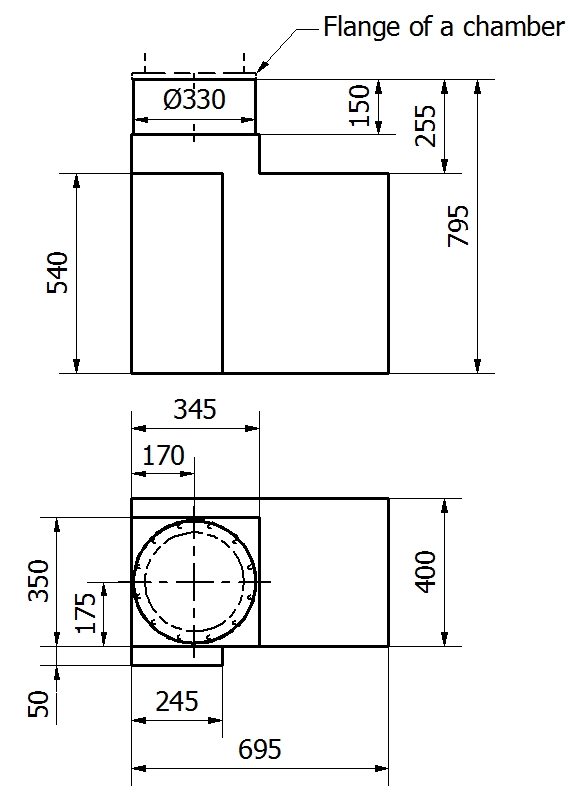 Obrázek 1: Volný prostor pro umístění turbomolekulárních pump typu A.Čerpací rychlostREQ-022868/A	Čerpací rychlost pro jednotlivé typy turbomolekulárních pump je specifikována v Tab. 1.Kompresní poměrREQ-022869/A	Minimální kompresní poměr pro jednotlivé typy turbomolekulárních pump je specifikován v Tab. 1. Mezní tlakREQ-022870/A	Mezní tlak pro jednotlivé typy turbomolekulárních pump je definován v Tab. 1.REQ-022871/A	Všechny turbomolekulární pumpy se vstupní přírubou ISO-F a s přírubou CF musí dosáhnout mezního tlaku na zaslepené vstupní přírubě dle Tab. 1 nejdéle za 12 hod při čerpání z atmosférického tlaku.Maximální přípustný tlak na vstupu turbomolekulární pumpyREQ-022872/A	Turbomolekulární pumpy musí být schopné nepřetržitého provozu při tlaku 0,001 mbar na vstupní přírubě.Maximální povolený tlak na výstupu turbomolekulární pumpyREQ-022873/A	Turbomolekulární pumpy musí být schopné nepřetržitého provozu při tlaku 0,1 mbar na výstupní přírubě.Chlazení turbomolekulárních pumpREQ-022874/A	Pro chlazení turbomolekulárních pump, musí být možné použít demineralizovanou vodu.REQ-022875/A	Pumpy musí být možné připojit na chladicí okruh, který je zakončen vnějším trubkovým závitem G1/4“. Součástí pump musí být vnitřní trubkový závit G1/4“.Přídavná zařízeníREQ-022876/A	Součástí dodávky ke každé turbomolekulární pumpě musí být:Síto na vstupu pro hrubé nečistoty. Nesmí snížit čerpací rychlost více než o 10% a velikost „ok“ nesmí být větší než 5 mm,Zavzdušňovací ventil (elektricky ovládaný),Příslušenství umožňující turbomolekulární pumpu připojit na rozvod chladicí kapaliny,Kabeláž,Řídící jednotka (kontrolér) a napájecí jednotka.Řídicí systém - Dálkové ovládání pumpV tomto oddíle se termínem pumpa označuje turbomolekulární pumpa (TMP) se svým příslušným kontrolérem včetně napájecí jednotky. Pod pojmem rozhraní se rozumí soubor technických opatření zajišťující komunikaci s nadřazeným dálkovým ovládáním. Pod pojmem „binární“ se rozumí dvoustavová hodnota. Neboli pokud je např. uvedeno, že informace „status OK“ je binární údaj/signál, má tato informace dvě možné hodnoty „OK“ a „NOT OK“, ať je realizována jako jednobitová hodnota, či jinak.REQ-022877/A	Součástí dodávky každé turbomolekulární pumpy musí být ovládací jednotka, která umožní spuštění, vypnutí a odečet základních stavů a parametrů turbomolekulární pumpy.REQ-022878/A	TMP musí být možno napájet ze sítě 230 V ± 10 %, 50 Hz.Požadovaná rozhraníParalelní vstupně/ výstupní rozhraní pro připojení vzdáleného ovládáníCharakteristický více pinovým dedikovaným konektorem pro připojení PLC.REQ-022879/A	Rozhraní pro vzdálené ovládání musí používat vstupní jednobitové (logické) signály o úrovni max. 24 V DC / 20 mA. REQ-022880/A	Paralelním rozhraním musí být přenášeny minimálně tyto příkazy (vstup do TMP):Zapnutí a vypnutí TMP, Popřípadě další signály potřebné pro řádné ovládání TMP.REQ-022881/A	Paralelním rozhraním musí být přenášeny tyto stavové informace (výstup z TMP): OK status, tj. vše v pořádku (nejlépe pomocí kontaktů relé),TMP zapnuta, tj. že jsou detekovány otáčky (nejlépe pomocí kontaktů relé),Dosažení nominálních otáček (nejlépe pomocí kontaktů relé),Signalizaci abnormálního stavu a výstrahy (nejlépe pomocí kontaktů relé),Popřípadě dosažení redukovaných otáček, či hodnoty standby otáček (nejlépe pomocí kontaktů relé).REQ-022882/A	Stav kontaktů relé za klidu, kdy jsou kontakty nesepnuty je NO (Normally Open). REQ-022883/A	Stav při sepnutí kontaktů znamená ON, (nebo OK, dosažení stavu, atd.). REQ-022884/A	Kontakty musí být dimenzovány nejméně na 200 mA při 24 V DC.Ovládání pomocí sériového rozhraní RS232 nebo RS485REQ-022885/A	Rozhraním RS232 nebo RS485 musí být přenášeny minimálně tyto příkazy (binární hodnoty):TMP zapnout/vypnout,Popřípadě redukovaná rychlost, nebo „standby“ provoz, zapnout/vypnout.REQ-022886/A	Rozhraním RS232 nebo RS485 musí být přenášeny minimálně tyto stavové informace (údaje o stavu TMP):Status OK (vše v pořádku),Chybové statusy ALARM, WARNING,TMP zapnuta tzn. je detekována rotace,Dosažení nominální čerpací rychlosti (otáček),Popřípadě dosažení redukovaných otáček, či hodnoty standby otáček,Popřípadě aktuální otáčky.REQ-022887/A	Alternativou k sériovému rozhraní, může být rozhraní Ethernet s týmiž parametry. Poznámka: Současná existence obou rozhraní je výhodou.REQ-022888/A	Součástí dodávky musí být manuál s popisem komunikačního protokolu.Podmínky provozuREQ-022890/A	Dodávané zboží musí být určeno k provozu v následujících podmínkách: teplota 20±5 °C,vlhkost 40-80 %,čistota prostředí: třída ISO 7 dle ČSN EN ISO 14644 (ekvivalent EN ISO 14644).Poznámka: Provoz turbomolekulárních pump bude nepřetržitý (řádově několik týdnů bez odstávky).Parametry chladicí kapalinyREQ-022891/A	Pro chlazení TMP bude použita demineralizovaná voda o následujících parametrech:Rozsah kyselosti: 7 ≦ pH ≦ 8,Rozsah rezistivity: 100 kΩ∙cm až 16 MΩ∙cm,Složení:obsah ve vodě rozpustných látek < 0,1 mg/l;obsah ve vodě nerozpustných látek < 0,1 mg/l;velikost nerozpustných částic ≦0,45 μm;obsah chloru < 10 μg/l;obsah železa < 10 μg/l;obsah SiO2 < 10 μg/l.ÚdržbaREQ-022892/A	Preventivní kontrola nakoupeného zařízení bude provedena dodavatelem po roce od uvedení do provozu. Preventivní kontrola musí být prováděna v místě instalace turbomolekulární pumpy. REQ-022893/A	Způsob provádění průběžné preventivní údržby zadavatelem (kupujícím) musí být popsán v technické dokumentaci ke každému typu turbomolekulární pumpy, která bude předána zadavateli. Požadavky na dopravu zařízeníObecné požadavky na dopravu zařízeníREQ-022894/A	Doprava do konečného místa určení technologií a přístrojů musí být provedeny Dodavatelem.REQ-022895/A	Technologie a přístroje se musí dodat v ochranném obalu zabraňujícím poškození a znečištění a minimálně dvou oddělených vrstvách čistého obalu. Technologie musí být čištěny a baleny v souladu s třídou čistoty 7 dle ČSN EN ISO 14644 (ekvivalent EN ISO 14644).Specifické požadavky na dopravu zařízeníREQ-022896/A	Součástí dodávky musí být i příslušenství pro správné a bezpečné připojení k vakuové komoře, na rozvod chladicí kapaliny apod.Požadavky na bezpečnost zařízeníREQ-022897/A	Dodavatel musí poskytnout prohlášení o shodě pro každý typ výrobku, stanovují-li příslušné právní předpisy povinnost Dodavateli prohlášením o shodě pro účely prodeje zařízení na českém trhu disponovat.Toto prohlášení musí být v takovém případě v souladu se zákonem č. 22/1997 Sb., ve znění pozdějších předpisů (např. zákon č. 91/2016 Sb.).REQ-022898/A	Nesmí být zakázána instalace v prostředí s výskytem ionizujícího záření a EMP.Požadavky na jakost dodávaného zařízeníObecné požadavky na jakost dodávaného zařízeníREQ-022899/A	Součástí dodaného výrobku bude návod k použití pro uživatele. Kompletnost návodu musí být v souladu s ČSN EN 82079-1 (ekvivalent EN 82079-1) nebo ELI Metodologií pro přípravu Návodu k použití (viz RD-01, kapitola 1.4) a musí obsahovat pokyny a popis pro:přepravu a manipulaci,skladování a instalaci,bezpečný provoz a postupy údržby.REQ-022900/A	Dodavatel musí poskytnout informace o provedené výstupní kontrole zařízení (produktu). Tato informace musí minimálně obsahovat prohlášení o provedení výstupní kontroly a prohlášení o shodě produktu s technickými požadavky definovanými v RSD na zařízení a o kompletností zařízení.REQ-022901/A	Dodavatel musí vytvořit a udržovat systém řízení neshody kompatibilní s ČSN EN ISO 9001 (ekvivalent EN ISO 9001).Mezinárodní standardyREQ-022902/A	Dodané zboží musí odpovídat následujícím standardům:ISO 1609:1986 - Vacuum technology - Flange dimension,ISO 2861:2013 - Vacuum technology - Dimensions of clamped - type quick-release couplings,ISO 5302:2003 - Vacuum technology - Turbomolecular pumps - Measurement of performance characteristic,ISO/TS 3669-2:2007 - Vacuum technology – Bakable flanges,ČSN EN ISO 14644 - Cleanrooms and associated controlled environments (ekvivalent EN ISO 14644).Specifické požadavky na jakost dodávaného zařízeníTestyZadavatel si vyhrazuje právo překontrolovat parametry nakoupeného vybavení. REQ-022903/A	Testy budou prováděny dle ISO 5302:2003 - Vacuum technology - Turbomolecular pumps - Measurement of performance characteristic.Klasifikace dokumentuKlasifikace dokumentuTC ID / RevizeTC ID / RevizeStatut dokumentuStatut dokumentuČíslo dokumentuČíslo dokumentuWBS kódWBS kód5.3 - RP4 Applications in molecular, biomedical, and material sciences5.3 - RP4 Applications in molecular, biomedical, and material sciences5.3 - RP4 Applications in molecular, biomedical, and material sciences5.3 - RP4 Applications in molecular, biomedical, and material sciences5.3 - RP4 Applications in molecular, biomedical, and material sciencesPBS kódPBS kódE.E1.SUPP.TMP1E.E1.SUPP.TMP1E.E1.SUPP.TMP1E.E1.SUPP.TMP1E.E1.SUPP.TMP1Projektové rozdělení dokumentaceProjektové rozdělení dokumentaceTyp DokumentuTyp Dokumentu[RSD kategorie produktu typu A]Turbomolekulární pumpy pro čerpání atmosférického vzduchu  Turbomolecular pumps (E1) TP18_720 Klíčová slova[RSD kategorie produktu typu A]Turbomolekulární pumpy pro čerpání atmosférického vzduchu  Turbomolecular pumps (E1) TP18_720 Klíčová slova[RSD kategorie produktu typu A]Turbomolekulární pumpy pro čerpání atmosférického vzduchu  Turbomolecular pumps (E1) TP18_720 Klíčová slova[RSD kategorie produktu typu A]Turbomolekulární pumpy pro čerpání atmosférického vzduchu  Turbomolecular pumps (E1) TP18_720 Klíčová slova[RSD kategorie produktu typu A]Turbomolekulární pumpy pro čerpání atmosférického vzduchu  Turbomolecular pumps (E1) TP18_720 Klíčová slova[RSD kategorie produktu typu A]Turbomolekulární pumpy pro čerpání atmosférického vzduchu  Turbomolecular pumps (E1) TP18_720 Klíčová slova[RSD kategorie produktu typu A]Turbomolekulární pumpy pro čerpání atmosférického vzduchu  Turbomolecular pumps (E1) TP18_720 Klíčová slovaPracovní pozicePracovní pozicePracovní poziceJméno, PříjmeníJméno, PříjmeníOdpovědná osobaSenior Vacuum SpecialistSenior Vacuum SpecialistSenior Vacuum SpecialistLukáš BrabecLukáš BrabecPřipravilSenior Vacuum SpecialistSenior Vacuum SpecialistSenior Vacuum SpecialistLukáš BrabecLukáš BrabecRSS TC ID/revizeDatum vytvoření RSSDatum posledních úprav RSSSystems Engineer013679/A.00116.03.2018 18:2216.03.2018 18:23013679/A.00221.03.2018 16:3621.03.2018 16:38013679/A.00327.03.2018 12:4727.03.2018 12:48Revize dokumentuRevize dokumentuRevize dokumentuRevize dokumentuJméno, Příjmení (revidujícícho)Pracovní poziceEva KlimešováResearcher / Postdoc RP4NOTICE (RSD product category A)NOTICE (RSD product category A)Jakob AndreassonGroup Leader RP4NOTICE (RSD product category A)NOTICE (RSD product category A)Jiří TrdličkaControl System Engineer, 93NOTICE (RSD product category A)NOTICE (RSD product category A)Ladislav PůstManager installation of technologyNOTICE (RSD product category A)NOTICE (RSD product category A)Martin BučkaDesigner, Vacuum and cryogenics TeamNOTICE (RSD product category A)NOTICE (RSD product category A)Martin LaubGroup Leader of MechanicsNOTICE (RSD product category A)NOTICE (RSD product category A)Roman KuřátkoFacility ManagerNOTICE (RSD product category A)NOTICE (RSD product category A)Veronika OlšovcováSafety CoordinatorNOTICE (RSD product category A)NOTICE (RSD product category A)Viktor FedosovSE & Planning group leader;Quality ManagerNOTICE (RSD product category A)NOTICE (RSD product category A)Schválení dokumentu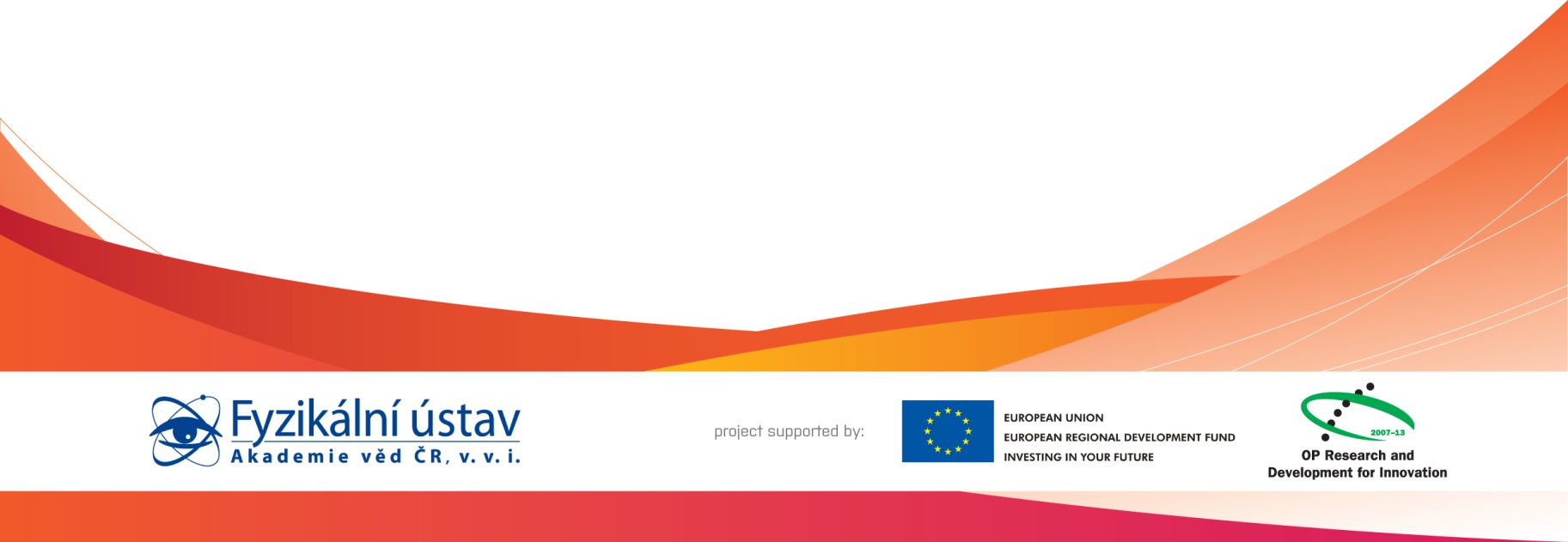 Schválení dokumentuSchválení dokumentuSchválení dokumentuJméno, Příjmení (schvalujícího)Pracovní poziceDatumPodpisGeorg KornScience and Technology Manager, Scientific coordinator of RP2-6Historie revizí / Change LogHistorie revizí / Change LogHistorie revizí / Change LogHistorie revizí / Change LogHistorie revizí / Change LogČ. změnyZměny provedlDatumPopis změny, Stránky, KapitolyTC rev.1L. Brabec06.03.2018Vytvoření první verze RSD (RSD draft)A2A. Kuzmenko21.03.2018RSD aktualizace, verze pro interní reviziB3A. Kuzmenko27.03.2018RSD aktualizace, finální revizeCZkratkaPojem, definiceDCDirect current (stejnosměrný elektrický proud)DNDiameter Nominal (vnitřní průměr)ELIExtreme Light InfrastructureEMPElectromagnetic pulse (elektromagnetický impuls)NONormally OpenPLCProgramovatelný Logický AutomatRP1-RP6Research programs 1-6 (Výzkumné programy 1-6)RSDRequirements Specification Document (technická specifikace)TMPTurbomolekulární pumpaČíslo dokumentuNázev dokumentuRD-0100163567-B_1.2_Q_M_Guide_for_Instructions_for_Use_Ver-9_CZ_fully_signed.pdfTYPTYPABCDEMnožství [ks] Množství [ks] 31111Minimální nominální čerpací rychlost pro N2 [l·s-1]Minimální nominální čerpací rychlost pro N2 [l·s-1]2050130068025060Mezní tlak [mbar]Mezní tlak [mbar]2∙10-82∙10-82∙10-88∙10-108∙10-10Vstupní příruba ISO 3669:2007RozměrDN 250DN 200DN 160DN 100DN 63 nebo DN 100Vstupní příruba ISO 3669:2007TypISO-CFISO-CFISO-CFISO-CFISO-CFVýstupní příruba ISO 2861:2013RozměrDN 40DN 40DN 25 nebo DN 40DN 16 nebo DN 25DN 16 nebo DN 25Výstupní příruba ISO 2861:2013TypISO-KFISO-KFISO-KFISO-KFISO-KFMinimální kompresní poměr pro N2Minimální kompresní poměr pro N29∙1079∙1071∙1079∙1079∙107Typ chlazení Typ chlazení Dem. vodaDem. vodaDem. vodaDem. vodaDem. vodaMaximální průtok chladicí kapaliny [l/min]Maximální průtok chladicí kapaliny [l/min]2,52,52,52,52Teplota chladicí kapaliny [°C]Teplota chladicí kapaliny [°C]16 - 2016 - 2016 - 2016 - 2016 - 20Maximální tlak chladicí kapaliny [bar]Maximální tlak chladicí kapaliny [bar]44444Orientace Orientace LibovolnáLibovolnáLibovolnáLibovolnáLibovolnáMaximální hmotnost [kg]Maximální hmotnost [kg]7555502020Maximální rozměryMaximální rozměrydle Obr. 1----